Abiraterone – Enzalutamide Data Sheet Results75 patients with metastatic castrate resistant prostate cancer treated with abiraterone or enzalutamide between August, 2013 to Dec, 2019 at GVH.Whole cohort resultsAbiraterone = 38 (Aug, 2013 – Dec 2019)Enzalutamide = 37 (July, 2015 to Dec, 2019)Median Age = 80 (61-94)ECOG0 = 2 (2.7%)1 = 29 (38.7%)2=27 (36.%)3 = 17 (22.7%)Risk Stratification High = 54 (72%)Low = 11 (14.7%)Unknown = 10 (13.3%)Burden of DiseaseHigh = 32 (42.7%)Enza = 12Abi = 20Low = 43 (57.3%%)Enza = 25Abi = 18Visceral metsYes = 15 (20%)No = 60 (80%)Prior Chemotherapy = 34 (45.3%)Abiraterone – 20Enzalutamide - 14Abiraterone	group Prior Enzalutamide	 9Enzalutamide groupPrior Abiraterone	2Response Rates:PSA Response rate Whole cohort – 41 (54%)Abiraterone – 39.5 % (15)Enzalutamide -70.3% (26)Dose reductionWhole cohort – 18 (24 %)Abiraterone – 5 (13.2%)Enzalutamide – 13 (35.1%)Dose interruptionWhole cohort – 16 (21.3) %Abiraterone – 8 (21.1%)Enzalutamide – 8 (21.6%)Median Follow up duration = 37 monthsPSA PFS Whole Cohort = 6 months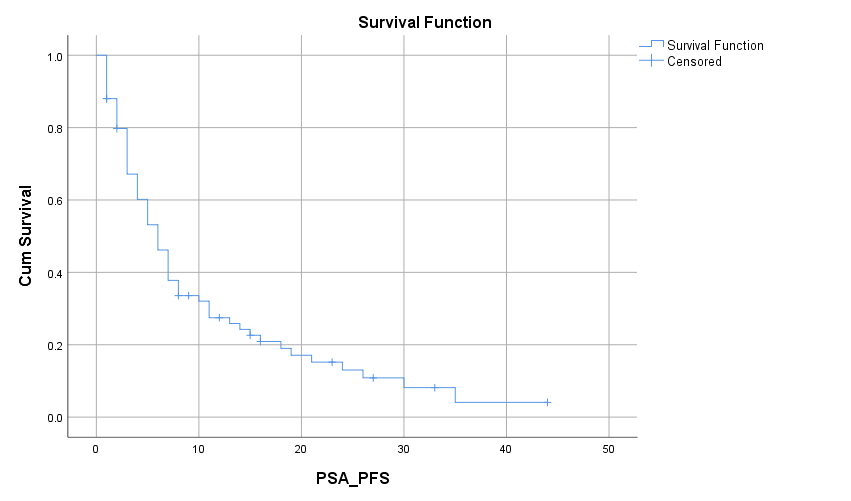 PSA PFSAbi (5 months) vs Enza (7 months)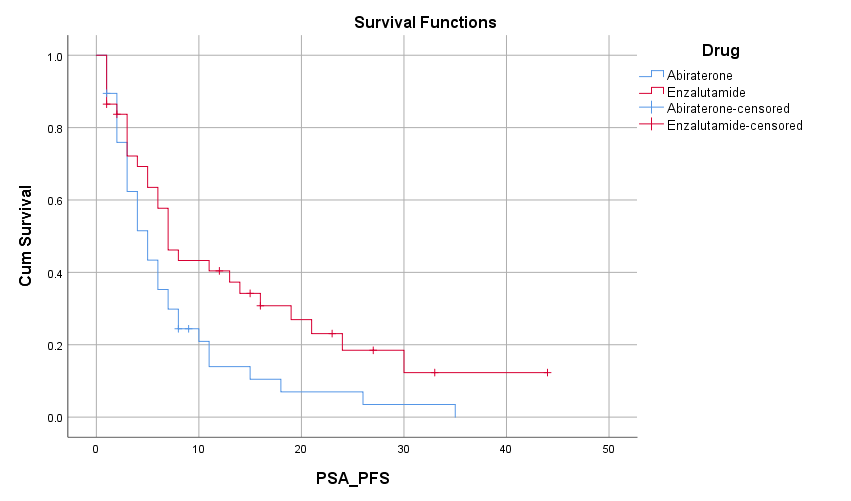 PSA PFSHigh Burden (4 months) vs Low burden (7 months)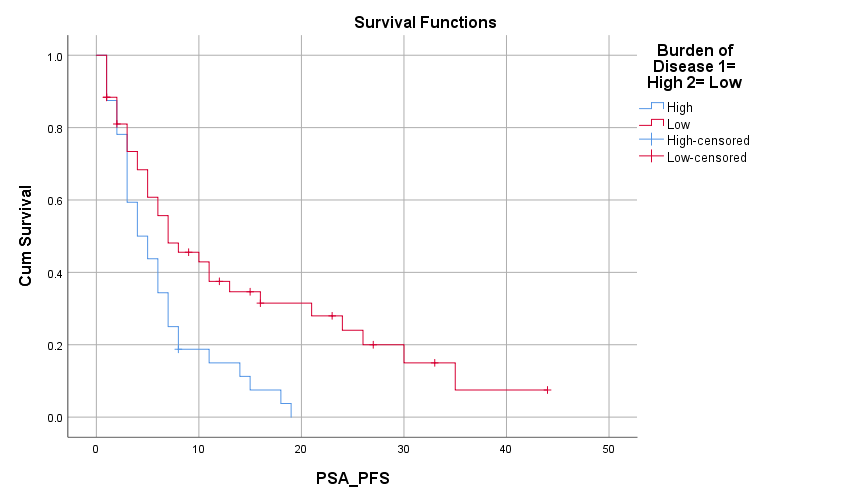 PSA PFSNo prior chemotherapy (7 months) vs prior chemotherapy (4 months)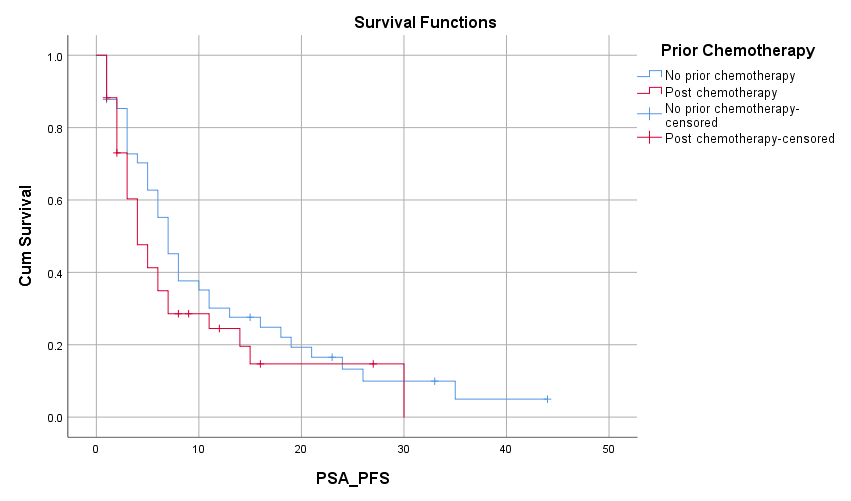 Stratum: PriorChemotherapy = No prior chemotherapy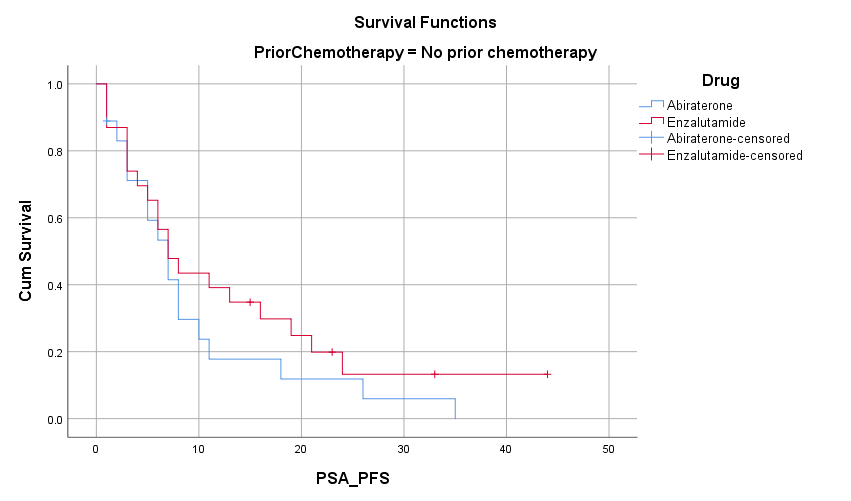 Stratum: PriorChemotherapy = Post chemotherapy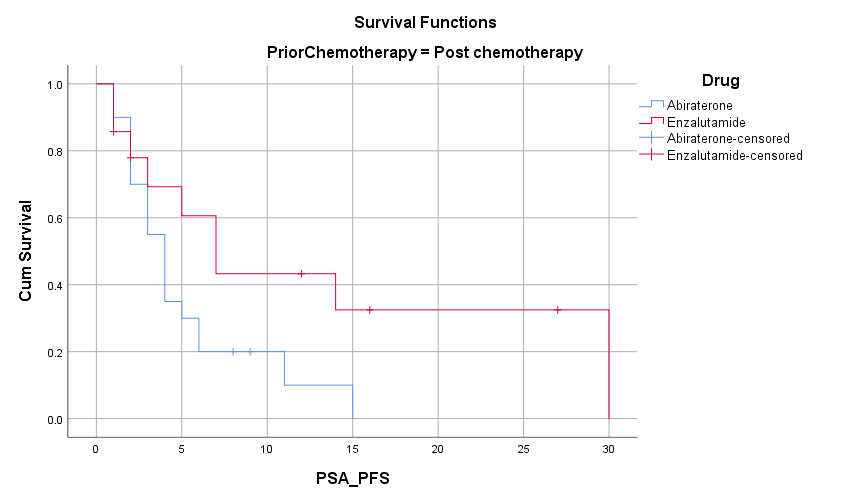 Radiologic PFS Whole Cohort = 7 months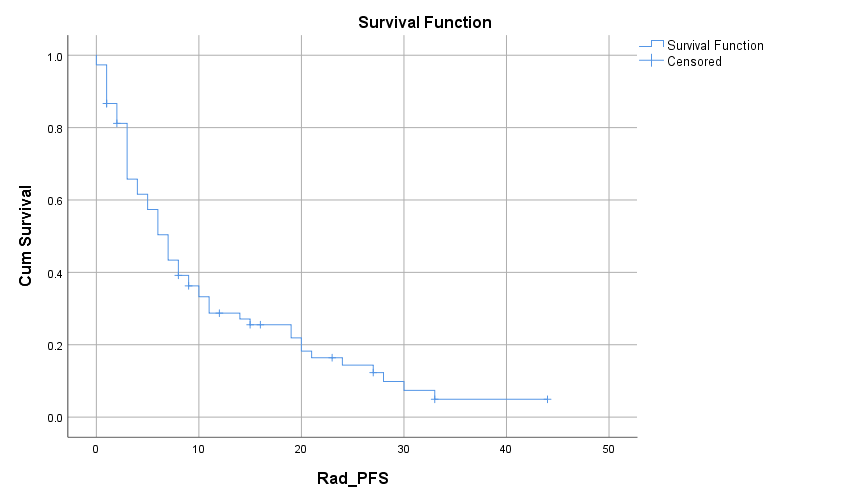 Radiologic PFSAbi (5 months) vs Enza (7 months)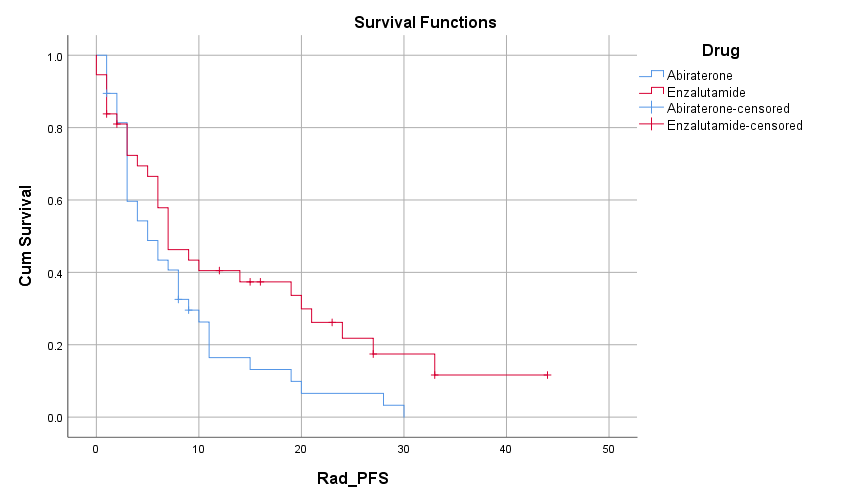 Radiologic PFSNo prior chemotherapy (7 months) vs prior chemotherapy (6 months)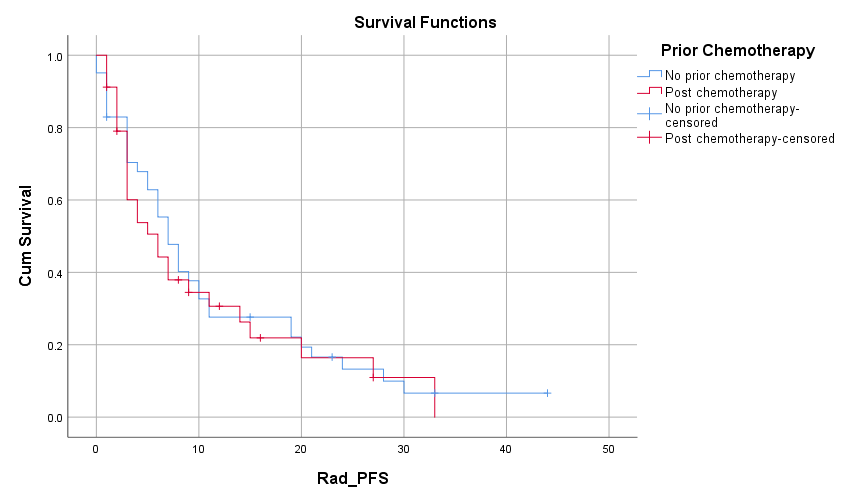 Stratum: PriorChemotherapy = No prior chemotherapy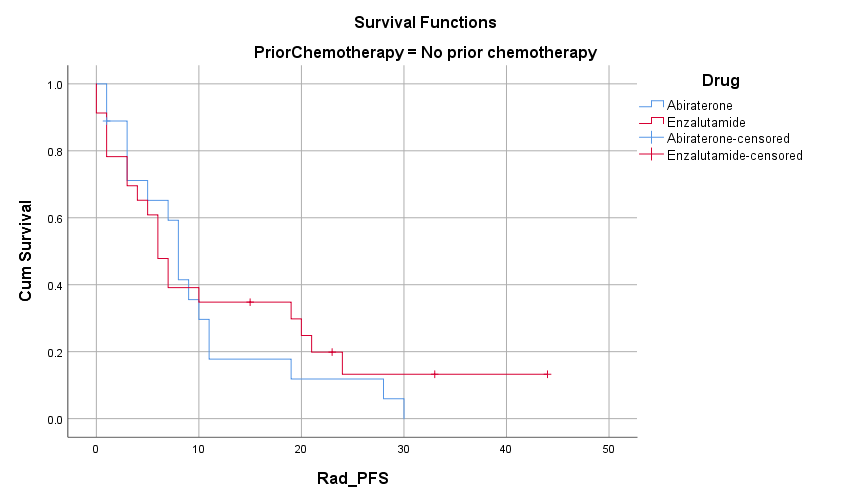 Stratum: PriorChemotherapy = Post chemotherapy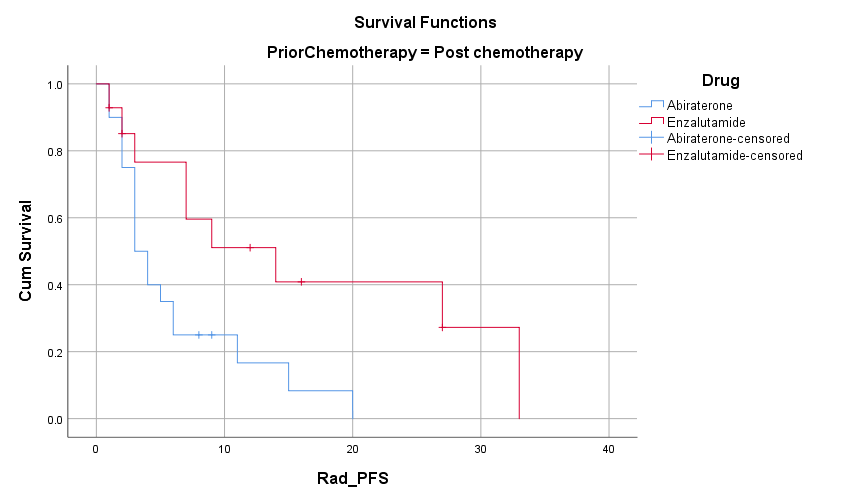 Radiologic  PFSHigh Burden (6 months) vs Low burden (8 months)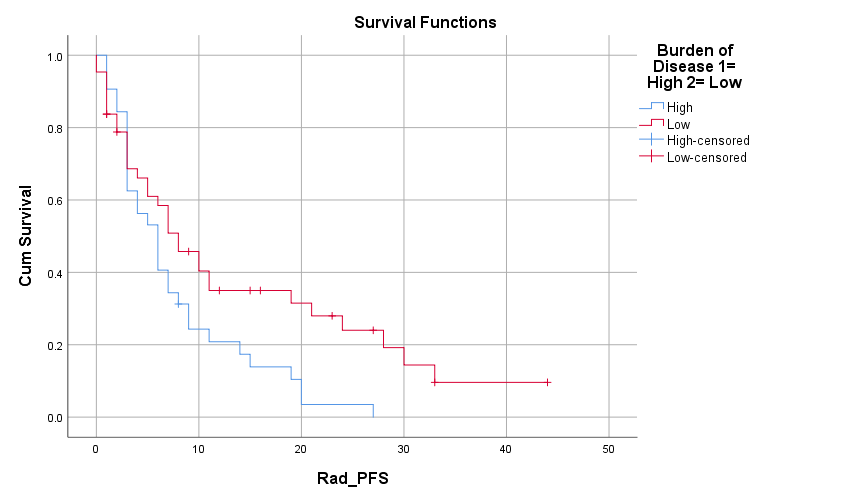 Overall Survival Whole Cohort = 24 months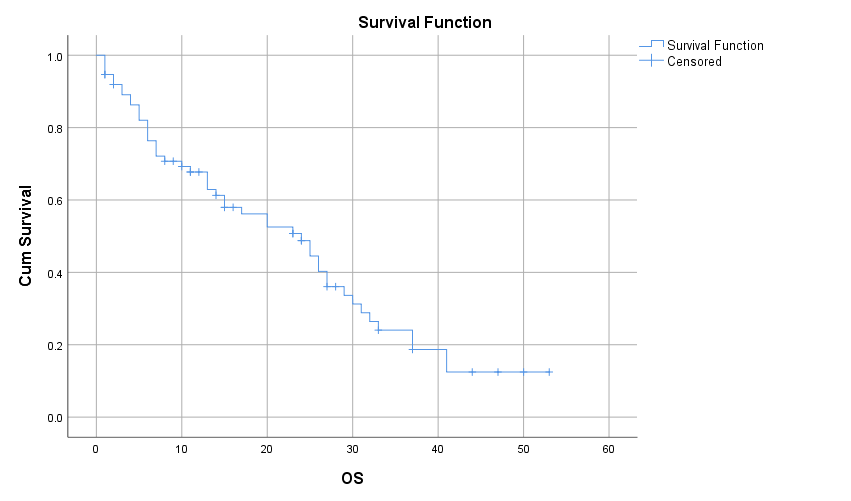 Overall Survival Abi (13 months) Vs Enza (30 months)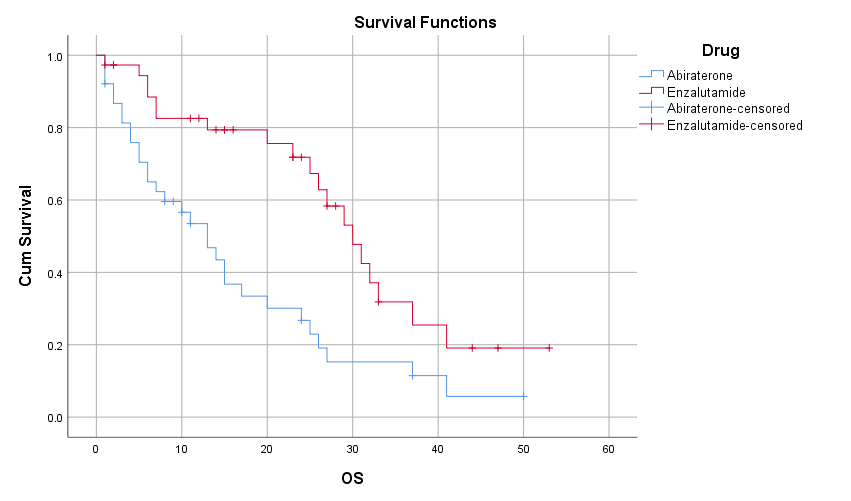 Overall Survival No prior chemotherapy (26 months) Vs prior chemotherapy (17 months)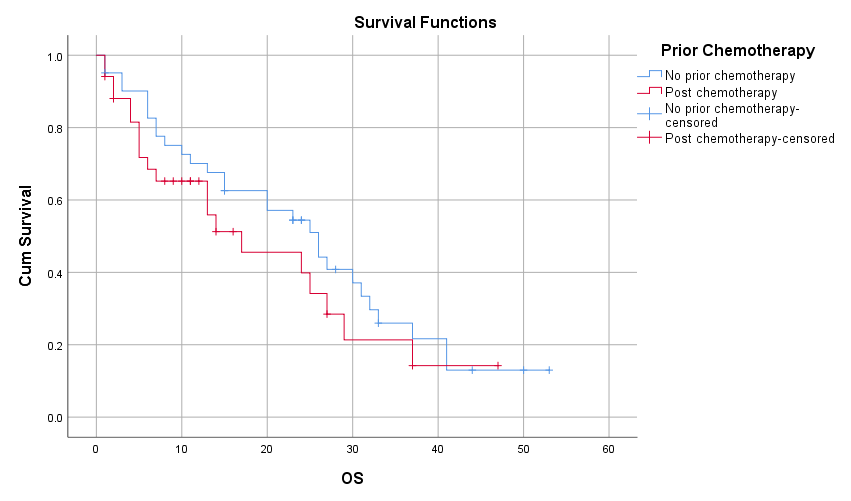 Stratum: PriorChemotherapy = No prior chemotherapy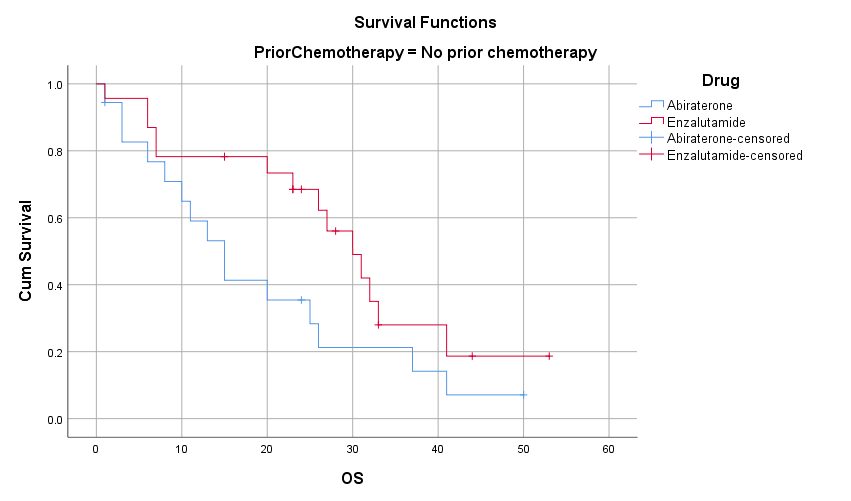 Stratum: PriorChemotherapy = Post chemotherapy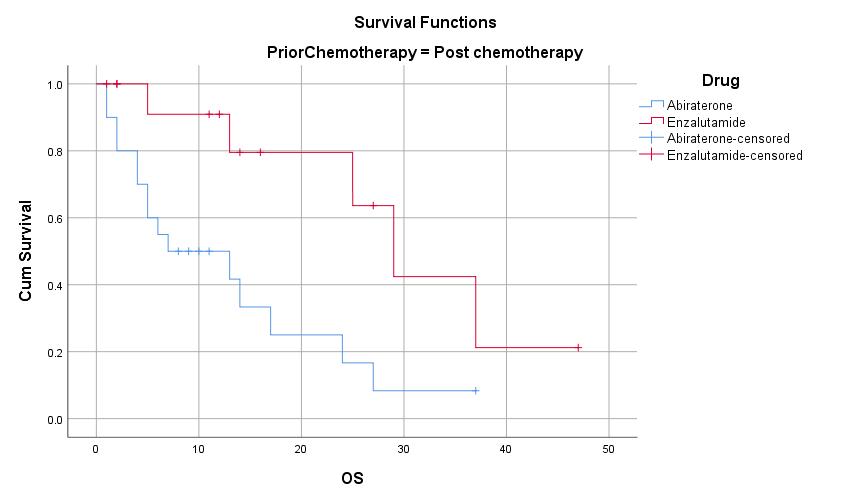 Overall Survival High burden (15 months) Vs Low burden (26 months)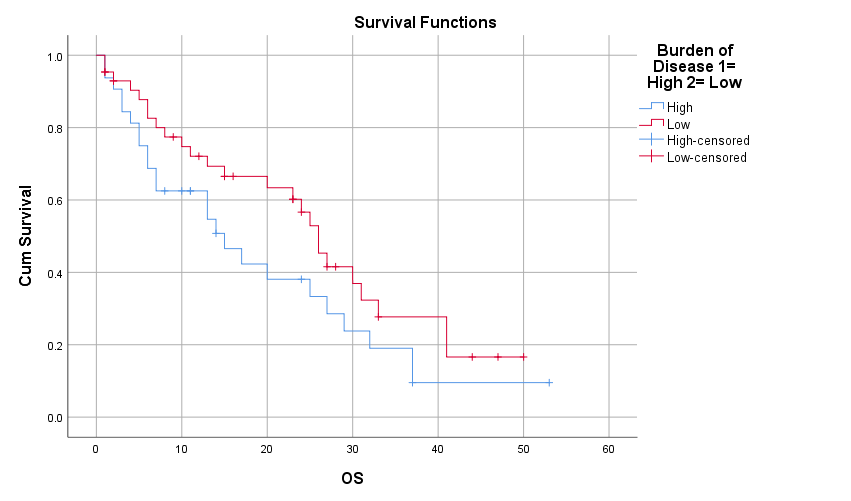 Means and Medians for Survival TimeMeans and Medians for Survival TimeMeans and Medians for Survival TimeMeans and Medians for Survival TimeMeans and Medians for Survival TimeMeans and Medians for Survival TimeMeans and Medians for Survival TimeMeanaMeanaMeanaMeanaMedianMedianMedianEstimateStd. Error95% Confidence Interval95% Confidence IntervalEstimateStd. Error95% Confidence IntervalEstimateStd. ErrorLower BoundUpper BoundEstimateStd. ErrorLower Bound10.4631.3997.72213.2046.000.7874.457Means and Medians for Survival TimeMediana95% Confidence IntervalUpper Bound7.543a. Estimation is limited to the largest survival time if it is censored.Means and Medians for Survival TimeMeans and Medians for Survival TimeMeans and Medians for Survival TimeMeans and Medians for Survival TimeMeans and Medians for Survival TimeMeans and Medians for Survival TimeMeans and Medians for Survival TimeDrugMeanaMeanaMeanaMeanaMedianMedianDrugEstimateStd. Error95% Confidence Interval95% Confidence IntervalEstimateStd. ErrorDrugEstimateStd. ErrorLower BoundUpper BoundEstimateStd. ErrorAbiraterone7.3171.3324.7079.9285.000.859Enzalutamide13.9382.4829.07418.8037.0001.168Overall10.4631.3997.72213.2046.000.787Means and Medians for Survival TimeMeans and Medians for Survival TimeMeans and Medians for Survival TimeDrugMedianaMedianaDrug95% Confidence Interval95% Confidence IntervalDrugLower BoundUpper BoundAbiraterone3.3176.683Enzalutamide4.7109.290Overall4.4577.543a. Estimation is limited to the largest survival time if it is censored.Overall ComparisonsOverall ComparisonsOverall ComparisonsOverall ComparisonsChi-SquaredfSig.Log Rank (Mantel-Cox)5.2591.022Test of equality of survival distributions for the different levels of Drug.Means and Medians for Survival TimeMeans and Medians for Survival TimeMeans and Medians for Survival TimeMeans and Medians for Survival TimeMeans and Medians for Survival TimeMeans and Medians for Survival TimeBurden of Disease 1= High 2= LowMeanaMeanaMeanaMeanaMedianBurden of Disease 1= High 2= LowEstimateStd. Error95% Confidence Interval95% Confidence IntervalEstimateBurden of Disease 1= High 2= LowEstimateStd. ErrorLower BoundUpper BoundEstimateHigh6.169.9074.3917.9474.000Low14.0052.2659.56618.4447.000Overall10.4631.3997.72213.2046.000Means and Medians for Survival TimeMeans and Medians for Survival TimeMeans and Medians for Survival TimeMeans and Medians for Survival TimeBurden of Disease 1= High 2= LowMedianaMedianaMedianaBurden of Disease 1= High 2= LowStd. Error95% Confidence Interval95% Confidence IntervalBurden of Disease 1= High 2= LowStd. ErrorLower BoundUpper BoundHigh1.1311.7836.217Low2.4672.16511.835Overall.7874.4577.543a. Estimation is limited to the largest survival time if it is censored.Overall ComparisonsOverall ComparisonsOverall ComparisonsOverall ComparisonsChi-SquaredfSig.Log Rank (Mantel-Cox)8.4871.004Test of equality of survival distributions for the different levels of Burden of Disease 1= High 2= Low.Means and Medians for Survival TimeMeans and Medians for Survival TimeMeans and Medians for Survival TimeMeans and Medians for Survival TimeMeans and Medians for Survival TimeMeans and Medians for Survival TimeMeans and Medians for Survival TimePrior ChemotherapyMeanaMeanaMeanaMeanaMedianMedianPrior ChemotherapyEstimateStd. Error95% Confidence Interval95% Confidence IntervalEstimateStd. ErrorPrior ChemotherapyEstimateStd. ErrorLower BoundUpper BoundEstimateStd. ErrorNo prior chemotherapy11.5321.8637.88115.1837.000.896Post chemotherapy8.7321.8225.16012.3044.000.926Overall10.4631.3997.72213.2046.000.787Means and Medians for Survival TimeMeans and Medians for Survival TimeMeans and Medians for Survival TimePrior ChemotherapyMedianaMedianaPrior Chemotherapy95% Confidence Interval95% Confidence IntervalPrior ChemotherapyLower BoundUpper BoundNo prior chemotherapy5.2438.757Post chemotherapy2.1855.815Overall4.4577.543a. Estimation is limited to the largest survival time if it is censored.Overall ComparisonsOverall ComparisonsOverall ComparisonsOverall ComparisonsChi-SquaredfSig.Log Rank (Mantel-Cox)1.4061.236Test of equality of survival distributions for the different levels of Prior Chemotherapy .Means and Medians for Survival TimeMeans and Medians for Survival TimeMeans and Medians for Survival TimeMeans and Medians for Survival TimeMeans and Medians for Survival TimeMeans and Medians for Survival TimePrior ChemotherapyDrugMedianMedianMedianMedianPrior ChemotherapyDrugEstimateStd. Error95% Confidence Interval95% Confidence IntervalPrior ChemotherapyDrugEstimateStd. ErrorLower BoundUpper BoundNo prior chemotherapyAbiraterone7.0001.3464.3639.637No prior chemotherapyEnzalutamide7.0001.5973.87010.130No prior chemotherapyOverall7.000.8965.2438.757Post chemotherapyAbiraterone4.000.5332.9555.045Post chemotherapyEnzalutamide7.0001.6573.75110.249Post chemotherapyOverall4.000.9262.1855.815OverallOverall6.000.7874.4577.543a. Estimation is limited to the largest survival time if it is censored.Overall ComparisonsaOverall ComparisonsaOverall ComparisonsaOverall ComparisonsaChi-SquaredfSig.Log Rank (Mantel-Cox)4.1031.043Test of equality of survival distributions for the different levels of Drug.aa. Adjusted for Prior Chemotherapy .Means and Medians for Survival TimeMeans and Medians for Survival TimeMeans and Medians for Survival TimeMeans and Medians for Survival TimeMeans and Medians for Survival TimeMeans and Medians for Survival TimeMeans and Medians for Survival TimeMeanaMeanaMeanaMeanaMedianMedianMedianEstimateStd. Error95% Confidence Interval95% Confidence IntervalEstimateStd. Error95% Confidence IntervalEstimateStd. ErrorLower BoundUpper BoundEstimateStd. ErrorLower Bound11.0851.4178.30813.8637.000.8355.363Means and Medians for Survival TimeMediana95% Confidence IntervalUpper Bound8.637a. Estimation is limited to the largest survival time if it is censored.Means and Medians for Survival TimeMeans and Medians for Survival TimeMeans and Medians for Survival TimeMeans and Medians for Survival TimeMeans and Medians for Survival TimeMeans and Medians for Survival TimeMeans and Medians for Survival TimeDrugMeanaMeanaMeanaMeanaMedianMedianDrugEstimateStd. Error95% Confidence Interval95% Confidence IntervalEstimateStd. ErrorDrugEstimateStd. ErrorLower BoundUpper BoundEstimateStd. ErrorAbiraterone7.9331.2815.42310.4435.0001.515Enzalutamide14.5042.5059.59319.4147.0001.748Overall11.0851.4178.30813.8637.000.835Means and Medians for Survival TimeMeans and Medians for Survival TimeMeans and Medians for Survival TimeDrugMedianaMedianaDrug95% Confidence Interval95% Confidence IntervalDrugLower BoundUpper BoundAbiraterone2.0307.970Enzalutamide3.57310.427Overall5.3638.637a. Estimation is limited to the largest survival time if it is censored.Overall ComparisonsOverall ComparisonsOverall ComparisonsOverall ComparisonsChi-SquaredfSig.Log Rank (Mantel-Cox)4.4161.036Test of equality of survival distributions for the different levels of Drug.Means and Medians for Survival TimeMeans and Medians for Survival TimeMeans and Medians for Survival TimeMeans and Medians for Survival TimeMeans and Medians for Survival TimeMeans and Medians for Survival TimeMeans and Medians for Survival TimePrior ChemotherapyMeanaMeanaMeanaMeanaMedianMedianPrior ChemotherapyEstimateStd. Error95% Confidence Interval95% Confidence IntervalEstimateStd. ErrorPrior ChemotherapyEstimateStd. ErrorLower BoundUpper BoundEstimateStd. ErrorNo prior chemotherapy11.5381.9107.79515.2817.0001.047Post chemotherapy10.3191.9836.43314.2066.0001.667Overall11.0851.4178.30813.8637.000.835Means and Medians for Survival TimeMeans and Medians for Survival TimeMeans and Medians for Survival TimePrior ChemotherapyMedianaMedianaPrior Chemotherapy95% Confidence Interval95% Confidence IntervalPrior ChemotherapyLower BoundUpper BoundNo prior chemotherapy4.9479.053Post chemotherapy2.7329.268Overall5.3638.637a. Estimation is limited to the largest survival time if it is censored.Overall ComparisonsOverall ComparisonsOverall ComparisonsOverall ComparisonsChi-SquaredfSig.Log Rank (Mantel-Cox).1951.659Test of equality of survival distributions for the different levels of Prior Chemotherapy .Means and Medians for Survival TimeMeans and Medians for Survival TimeMeans and Medians for Survival TimeMeans and Medians for Survival TimeMeans and Medians for Survival TimeMeans and Medians for Survival TimePrior ChemotherapyDrugMedianMedianMedianMedianPrior ChemotherapyDrugEstimateStd. Error95% Confidence Interval95% Confidence IntervalPrior ChemotherapyDrugEstimateStd. ErrorLower BoundUpper BoundNo prior chemotherapyAbiraterone8.000.6736.6819.319No prior chemotherapyEnzalutamide6.000.9584.1227.878No prior chemotherapyOverall7.0001.0474.9479.053Post chemotherapyAbiraterone3.000.6391.7484.252Post chemotherapyEnzalutamide14.0005.5013.21824.782Post chemotherapyOverall6.0001.6672.7329.268OverallOverall7.000.8355.3638.637a. Estimation is limited to the largest survival time if it is censored.Overall ComparisonsaOverall ComparisonsaOverall ComparisonsaOverall ComparisonsaChi-SquaredfSig.Log Rank (Mantel-Cox)3.6701.055Test of equality of survival distributions for the different levels of Drug.aa. Adjusted for Prior Chemotherapy .Means and Medians for Survival TimeMeans and Medians for Survival TimeMeans and Medians for Survival TimeMeans and Medians for Survival TimeMeans and Medians for Survival TimeMeans and Medians for Survival TimeBurden of Disease 1= High 2= LowMeanaMeanaMeanaMeanaMedianBurden of Disease 1= High 2= LowEstimateStd. Error95% Confidence Interval95% Confidence IntervalEstimateBurden of Disease 1= High 2= LowEstimateStd. ErrorLower BoundUpper BoundEstimateHigh7.7191.2095.34910.0886.000Low14.0472.3179.50618.5888.000Overall11.0851.4178.30813.8637.000Means and Medians for Survival TimeMeans and Medians for Survival TimeMeans and Medians for Survival TimeMeans and Medians for Survival TimeBurden of Disease 1= High 2= LowMedianaMedianaMedianaBurden of Disease 1= High 2= LowStd. Error95% Confidence Interval95% Confidence IntervalBurden of Disease 1= High 2= LowStd. ErrorLower BoundUpper BoundHigh1.1113.8228.178Low1.7424.58611.414Overall.8355.3638.637a. Estimation is limited to the largest survival time if it is censored.Overall ComparisonsOverall ComparisonsOverall ComparisonsOverall ComparisonsChi-SquaredfSig.Log Rank (Mantel-Cox)5.0721.024Test of equality of survival distributions for the different levels of Burden of Disease 1= High 2= Low.Means and Medians for Survival TimeMeans and Medians for Survival TimeMeans and Medians for Survival TimeMeans and Medians for Survival TimeMeans and Medians for Survival TimeMeans and Medians for Survival TimeMeans and Medians for Survival TimeMeanaMeanaMeanaMeanaMedianMedianMedianEstimateStd. Error95% Confidence Interval95% Confidence IntervalEstimateStd. Error95% Confidence IntervalEstimateStd. ErrorLower BoundUpper BoundEstimateStd. ErrorLower Bound23.0182.11618.87027.16624.0004.34715.480Means and Medians for Survival TimeMediana95% Confidence IntervalUpper Bound32.520a. Estimation is limited to the largest survival time if it is censored.Means and Medians for Survival TimeMeans and Medians for Survival TimeMeans and Medians for Survival TimeMeans and Medians for Survival TimeMeans and Medians for Survival TimeMeans and Medians for Survival TimeMeans and Medians for Survival TimeDrugMeanaMeanaMeanaMeanaMedianMedianDrugEstimateStd. Error95% Confidence Interval95% Confidence IntervalEstimateStd. ErrorDrugEstimateStd. ErrorLower BoundUpper BoundEstimateStd. ErrorAbiraterone16.1972.45511.38521.00913.0002.586Enzalutamide29.7902.97823.95335.62730.0002.611Overall23.0182.11618.87027.16624.0004.347Means and Medians for Survival TimeMeans and Medians for Survival TimeMeans and Medians for Survival TimeDrugMedianaMedianaDrug95% Confidence Interval95% Confidence IntervalDrugLower BoundUpper BoundAbiraterone7.93118.069Enzalutamide24.88335.117Overall15.48032.520a. Estimation is limited to the largest survival time if it is censored.Overall ComparisonsOverall ComparisonsOverall ComparisonsOverall ComparisonsChi-SquaredfSig.Log Rank (Mantel-Cox)10.2701.001Test of equality of survival distributions for the different levels of Drug.Means and Medians for Survival TimeMeans and Medians for Survival TimeMeans and Medians for Survival TimeMeans and Medians for Survival TimeMeans and Medians for Survival TimeMeans and Medians for Survival TimeMeans and Medians for Survival TimePrior ChemotherapyMeanaMeanaMeanaMeanaMedianMedianPrior ChemotherapyEstimateStd. Error95% Confidence Interval95% Confidence IntervalEstimateStd. ErrorPrior ChemotherapyEstimateStd. ErrorLower BoundUpper BoundEstimateStd. ErrorNo prior chemotherapy24.7622.68619.49730.02726.0003.888Post chemotherapy19.9003.10213.81925.98117.0007.010Overall23.0182.11618.87027.16624.0004.347Means and Medians for Survival TimeMeans and Medians for Survival TimeMeans and Medians for Survival TimePrior ChemotherapyMedianaMedianaPrior Chemotherapy95% Confidence Interval95% Confidence IntervalPrior ChemotherapyLower BoundUpper BoundNo prior chemotherapy18.37933.621Post chemotherapy3.26130.739Overall15.48032.520a. Estimation is limited to the largest survival time if it is censored.Overall ComparisonsOverall ComparisonsOverall ComparisonsOverall ComparisonsChi-SquaredfSig.Log Rank (Mantel-Cox)1.0371.308Test of equality of survival distributions for the different levels of Prior Chemotherapy .Means and Medians for Survival TimeMeans and Medians for Survival TimeMeans and Medians for Survival TimeMeans and Medians for Survival TimeMeans and Medians for Survival TimeMeans and Medians for Survival TimePrior ChemotherapyDrugMedianMedianMedianMedianPrior ChemotherapyDrugEstimateStd. Error95% Confidence Interval95% Confidence IntervalPrior ChemotherapyDrugEstimateStd. ErrorLower BoundUpper BoundNo prior chemotherapyAbiraterone15.0002.6999.71020.290No prior chemotherapyEnzalutamide30.0003.40223.33136.669No prior chemotherapyOverall26.0003.88818.37933.621Post chemotherapyAbiraterone7.0005.870.00018.505Post chemotherapyEnzalutamide29.0003.94921.26136.739Post chemotherapyOverall17.0007.0103.26130.739OverallOverall24.0004.34715.48032.520a. Estimation is limited to the largest survival time if it is censored.Overall ComparisonsaOverall ComparisonsaOverall ComparisonsaOverall ComparisonsaChi-SquaredfSig.Log Rank (Mantel-Cox)9.1461.002Test of equality of survival distributions for the different levels of Drug.aa. Adjusted for Prior Chemotherapy .Means and Medians for Survival TimeMeans and Medians for Survival TimeMeans and Medians for Survival TimeMeans and Medians for Survival TimeMeans and Medians for Survival TimeMeans and Medians for Survival TimeBurden of Disease 1= High 2= LowMeanaMeanaMeanaMeanaMedianBurden of Disease 1= High 2= LowEstimateStd. Error95% Confidence Interval95% Confidence IntervalEstimateBurden of Disease 1= High 2= LowEstimateStd. ErrorLower BoundUpper BoundEstimateHigh19.2743.00613.38325.16615.000Low25.6942.74320.31731.07126.000Overall23.0182.11618.87027.16624.000Means and Medians for Survival TimeMeans and Medians for Survival TimeMeans and Medians for Survival TimeMeans and Medians for Survival TimeBurden of Disease 1= High 2= LowMedianaMedianaMedianaBurden of Disease 1= High 2= LowStd. Error95% Confidence Interval95% Confidence IntervalBurden of Disease 1= High 2= LowStd. ErrorLower BoundUpper BoundHigh4.6565.87424.126Low1.76522.54029.460Overall4.34715.48032.520a. Estimation is limited to the largest survival time if it is censored.Overall ComparisonsOverall ComparisonsOverall ComparisonsOverall ComparisonsChi-SquaredfSig.Log Rank (Mantel-Cox)2.5581.110Test of equality of survival distributions for the different levels of Burden of Disease 1= High 2= Low.